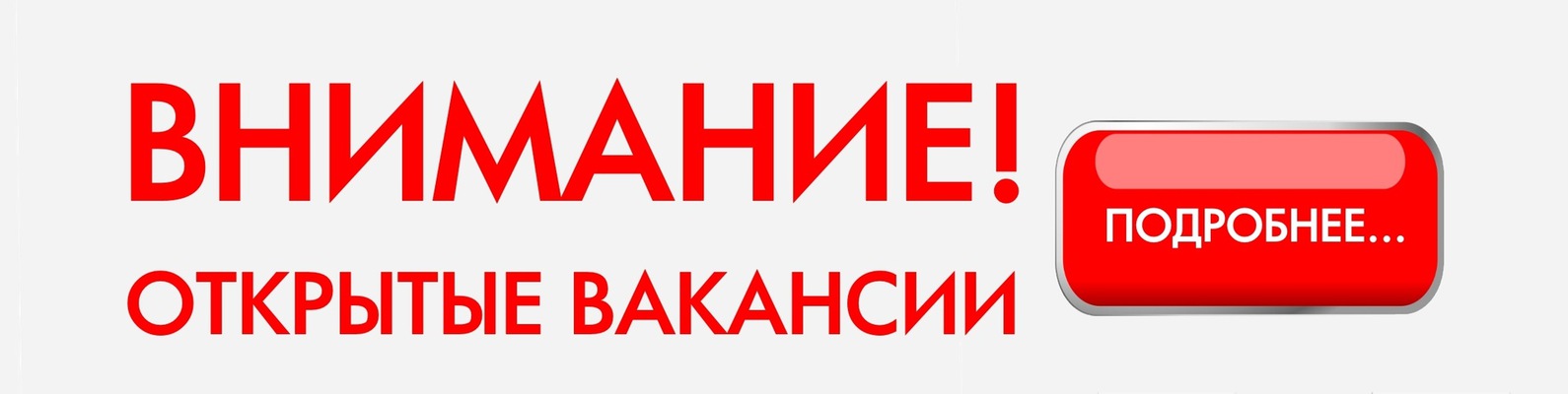 В связи с открытием в г. Родники нового предприятия по изготовлениюШУМОИЗОЛЯЦИОННЫХ ПАНЕЛЕЙна территории Индустриального парка «Родники»требуются на постоянную работу: сборщики изделийМы предлагаем:Комфортные и современные условия труда.Официальное трудоустройство, полный соц. пакет.З/плата от 30 000 руб., выплата 2 раза в месяц Обучение в процессе работы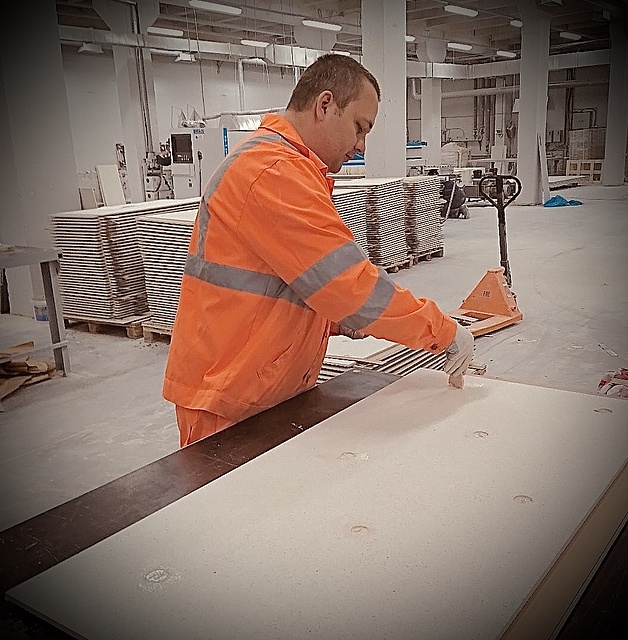 8 (906) 619-03-85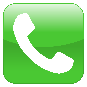 